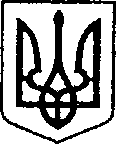                                                                   Україна                                            	ЧЕРНІГІВСЬКА ОБЛАСТЬ	ПРОЕКТН І Ж И Н С Ь К А    М І С Ь К А    Р А Д А39 сесія VII скликання	Р І Ш Е Н Н Я      від 26 червня 2018 року		    м. Ніжин                                         № 34-39/2018Відповідно до статей 25, 26, 42, 59, 73 Закону України “Про місцеве самоврядування в Україні”, Земельного кодексу України, Податкового кодексу України, Закону України “Про оренду землі”, рішення Ніжинської міської ради шостого скликання від 08 липня 2015 року №6-69/2015 “Про затвердження місцевих податків”, Регламентy Ніжинської міської ради Чернігівської області, затвердженого рішенням Ніжинської міської ради Чернігівської області від 24 листопада 2015 року №1-2/2015 (із змінами), розглянувши клопотання підприємств та організацій, проекти землеустрою та технічні документації щодо відведення земельних ділянок, міська рада вирішила:1. Поновити договір оренди:1.1. терміном до 01 листопада 2018 року на земельну ділянку площею  за адресою: м. Ніжин, вул. Батюка, 1-А кадастровий номер 7410400000:04:003:0026 приватному підприємству “Міленіум” для будівництва та обслуговування будівель торгівлі (розміщення тимчасової споруди торгівельного призначення для здійснення підприємницької діяльності (кіоск)).1.1.1 Встановити орендну плату за земельну ділянку площею  за адресою: м. Ніжин, вул. Батюка, 1-А на рівні дев’яти відсотків від нормативної грошової оцінки земельної ділянки за один рік.1.1.2. Приватному підприємству “Міленіум” заключити додаткову угоду до договору оренди земельної ділянки площею 0,0009 га за адресою: м. Ніжин, вул. Батюка, 1-А.1.1.3. Приватному підприємству “Міленіум” у трьохмісячний термін зареєструвати  додаткову угоду до договору оренди земельної ділянки площею   за адресою: м. Ніжин, вул. Батюка, 1-А. При невиконанні підпункту 1.1.2.  та 1.1.3 пункт 1.1. з відповідними підпунктами втрачає чинність. 2. Надати згоду: 2.1. Пункт  про надання згоди Публічному акціонерному товариству « Райффайзен банк Аваль» на виготовлення технічної документації із землеустрою щодо встановлення (відновлення) меж земельної ділянки в натурі (на місцевості) площею 0,1253 га за адресою: м. Ніжин, вул. Московська, 2 для будівництва та обслуговування будівель кредитно - фінансових установ, державний акт на право постійного користування землею № 253 від 12 листопада 1998 р. Термін дії дозволу – шість місяців, знято з порядку денного відповідно до ч. 2 ст. 29 Регламенту Ніжинської міської ради Чернігівської обл. VII скликання.2.2. Пункт  про надання згоди Публічному акціонерному товариству «Чернігівське обласне підприємство автобусних станцій 17499» на виготовлення технічної документації із землеустрою щодо встановлення (відновлення) меж земельної ділянки в натурі (на місцевості), площею 0,7602 га за адресою: м. Ніжин, провул. Урожайний, 24 для розміщення та експлуатації будівель і споруд автомобільного транспорту та дорожнього  господарства, (державний акт на право постійного користування землею  № 305 від 05 січня 2000 р.).Термін дії дозволу – шість місяців, знято з порядку денного відповідно до ч. 2 ст. 29 Регламенту Ніжинської міської ради Чернігівської обл. VII скликання.3. Надати дозвіл:3.1.  Публічному акціонерному товариству «Чернігівобленерго» на виготовлення проекту землеустрою щодо відведення у користування на умовах оренди земельної ділянки орієнтовною площею 0,0004 га  терміном на  6 місяців для розміщення, будівництва, експлуатації та обслуговування будівель і споруд об’єктів передачі електричної та теплової енергії ( встановлення  опор 0,4 кВ, ділянка № 1) в районі вулиці Успенська м. Ніжині Чернігівської обл.))Термін дії дозволу – шість місяців.3.2. Публічному акціонерному товариству «Чернігівобленерго» на виготовлення проекту землеустрою щодо відведення у користування на умовах оренди земельної ділянки орієнтовною площею 0,0004 га  терміном на  6 місяців для розміщення, будівництва, експлуатації та обслуговування будівель і споруд об’єктів передачі електричної та теплової енергії ( встановлення  опор 0,4 кВ, ділянка № 2) в районі вулиці Успенська м. Ніжині Чернігівської обл.))Термін дії дозволу – шість місяців.3.3. Публічному акціонерному товариству «Чернігівобленерго» на виготовлення проекту землеустрою щодо відведення у користування на умовах оренди земельної ділянки орієнтовною площею 0,0004 га  терміном на  6 місяців для розміщення, будівництва, експлуатації та обслуговування будівель і споруд об’єктів передачі електричної та теплової енергії ( встановлення  опор 0,4 кВ, ділянка №3) в районі  площі Заньковецької в м. Ніжині Чернігівської обл.))Термін дії дозволу – шість місяців.3.4. Публічному акціонерному товариству «Чернігівобленерго» на виготовлення проекту землеустрою щодо відведення у користування на умовах оренди земельної ділянки орієнтовною площею 0,0004 га  терміном на  6 місяців для розміщення, будівництва, експлуатації та обслуговування будівель і споруд об’єктів передачі електричної та теплової енергії ( встановлення  опор 0,4 кВ, ділянка №4) в районі  площі Заньковецької в м. Ніжині Чернігівської обл.))Термін дії дозволу – шість місяців.3.5. Публічному акціонерному товариству «Чернігівобленерго» на виготовлення проекту землеустрою щодо відведення у користування на умовах оренди земельної ділянки орієнтовною площею 0,0004 га  терміном на  6 місяців для розміщення, будівництва, експлуатації та обслуговування будівель і споруд об’єктів передачі електричної та теплової енергії ( встановлення  опор 0,4 кВ, ділянка №5) в районі  площі Заньковецької в м. Ніжині Чернігівської обл.))Термін дії дозволу – шість місяців.3.6. Пункт про надання дозволу РЕЛІГІЙНІЙ  ГРОМАДІ ПАРАФІЇ ІКОНИ УТОЛИ МОЯ  ПЕЧАЛІ ЧЕРНІГІВСЬКОЇ ЄПАРХІЇ УКРАЇНСЬКОЇ  ПРАВОСЛАВНОЇ ЦЕРКВИ КИЇВСЬКОГО ПАТРІАРХАТУ М. НІЖИН ЧЕРНІГІВСЬКОЇ ОБЛАСТІ  на виготовлення проекту землеустрою щодо відведення у постійне користування земельної ділянки орієнтовною площею 0,06 га за адресою: м. Ніжин  вул. Незалежності, 32 А для будівництва та обслуговування будівель громадських та релігійних організацій ( будівництво каплиці).Термін дії дозволу – шість місяців, знято з порядку денного відповідно до ч. 2 ст. 29 Регламенту Ніжинської міської ради Чернігівської обл. VII скликання.4. Начальнику відділу земельних відносин Місан В.М. забезпечити оприлюднення даного рішення на сайті протягом п`яти робочих днів після його прийняття.5. Організацію виконання даного рішення покласти на першого заступника міського голови з питань діяльності виконавчих органів ради Олійника Г.М. та відділ земельних відносин.6. Контроль за виконанням даного рішення покласти на постійну комісію міської ради з питань земельних відносин, будівництва, архітектури, інвестиційного розвитку міста та децентралізації (Деркач А.П.).Міський голова							       А.В. ЛінникВізують:Секретар міської ради							В.В. Салогуб Перший заступник міського голови  з питань діяльності виконавчих органів ради 	Г.М. ОлійникНачальник відділуземельних відносин                                                                  В.М. МісанНачальник відділу містобудуваннята архітектури-головний архітектор 	В.Б. МироненкоПостійна комісія міської ради з питань земельних відносин, будівництва,архітектури, інвестиційного розвитку	А.П. Деркачміста та децентралізаціїПостійна комісія міської ради зпитань регламенту, депутатської діяльності та етикизаконності, правопорядку, антикорупційної політики,свободи слова та зв’язків з громадкістю				О.В. ЩербакНачальник відділу юридично-кадровогозабезпечення								В.О. ЛегаНачальник управління культури і туризмуНіжинської міської ради                                                            Т.Ф. БассакПро поновлення договорів оренди земельних ділянок, внесення змін в рішення міської ради, надання дозволів на виготовлення проектів землеустрою щодо відведення земельних ділянок, затвердження проектів землеустрою та технічної документації, припинення права користування земельними ділянками, надання земельних ділянок юридичним особам